УВАЖАЕМЫЕ ВЗРОСЛЫЕ!НЕ ОСТАВЛЯЙТЕ ДЕТЕЙ БЕЗ ПРИСМОТРА!!!Не  отпускайте детей одних на водоемы.Проведите с ребенком беседу, напомнив о правилах безопасного поведения на воде.Объясните правила поведения в различных чрезвычайных ситуациях.Не оставляйте детей без присмотра.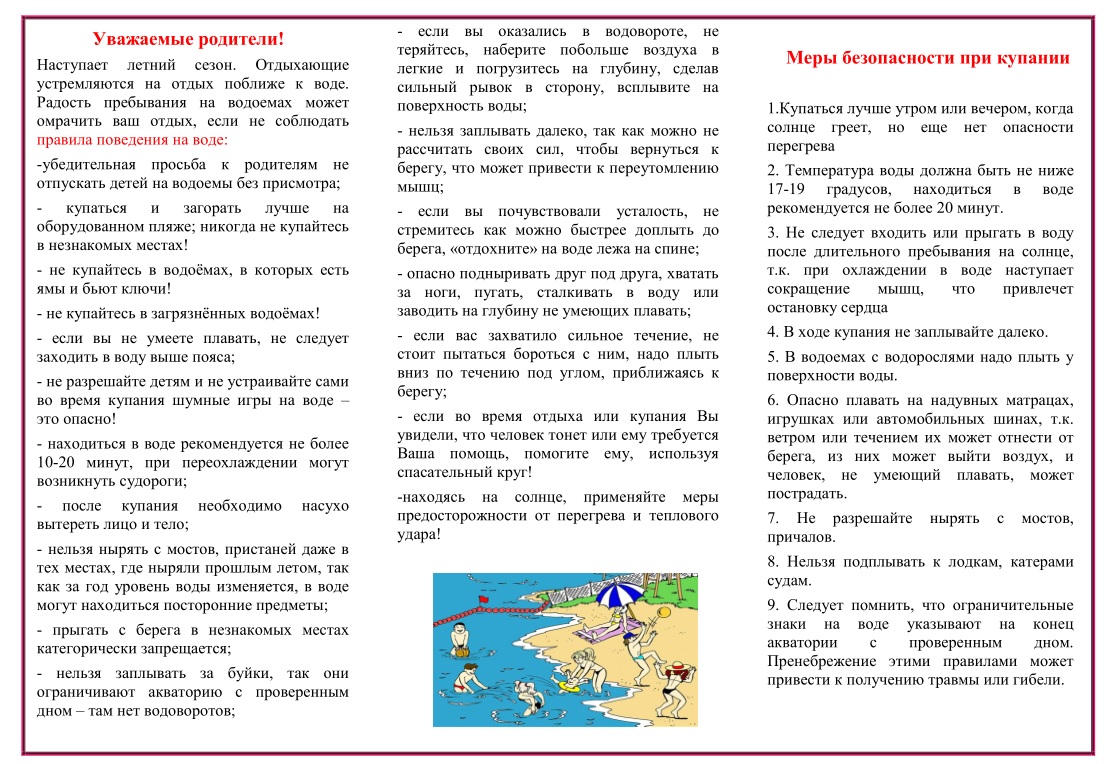 ВСЕГДА ПОМНИТЕ И СОБЛЮДАЙТЕ ПРАВИЛА БЕЗОПАСНОСТИ НА ВОДЕ И УЧИТЕ ЭТОМУ СВОИХ ДЕТЕЙ!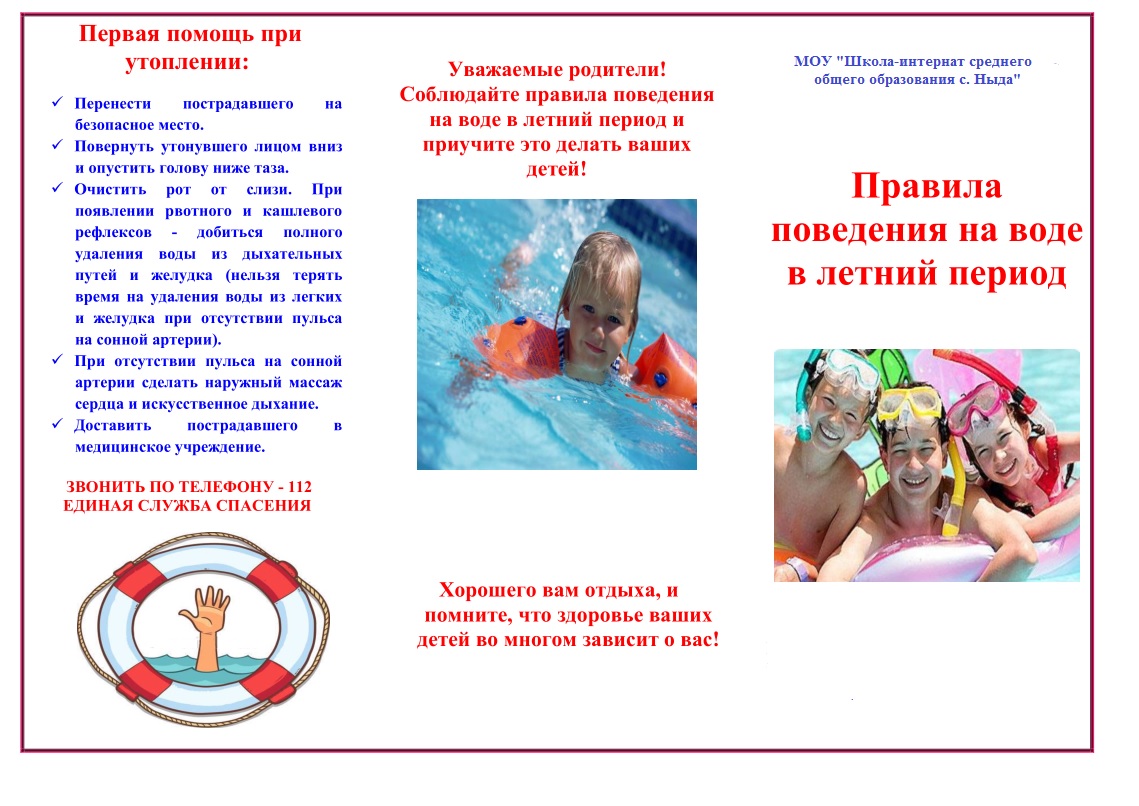 Смоленское областное государственное бюджетное учреждение«Гагаринский социально-реабилитационный центр для несовершеннолетних «Яуза»(СОГБУ СРЦН «Яуза»)215047 Смоленская область, Гагаринский район с. Карманово ул. Октябрьская д.8 тел. 8-(48135) 7-78-59,  тел./факс 8(48135) 7-79-23«Безопасность на воде»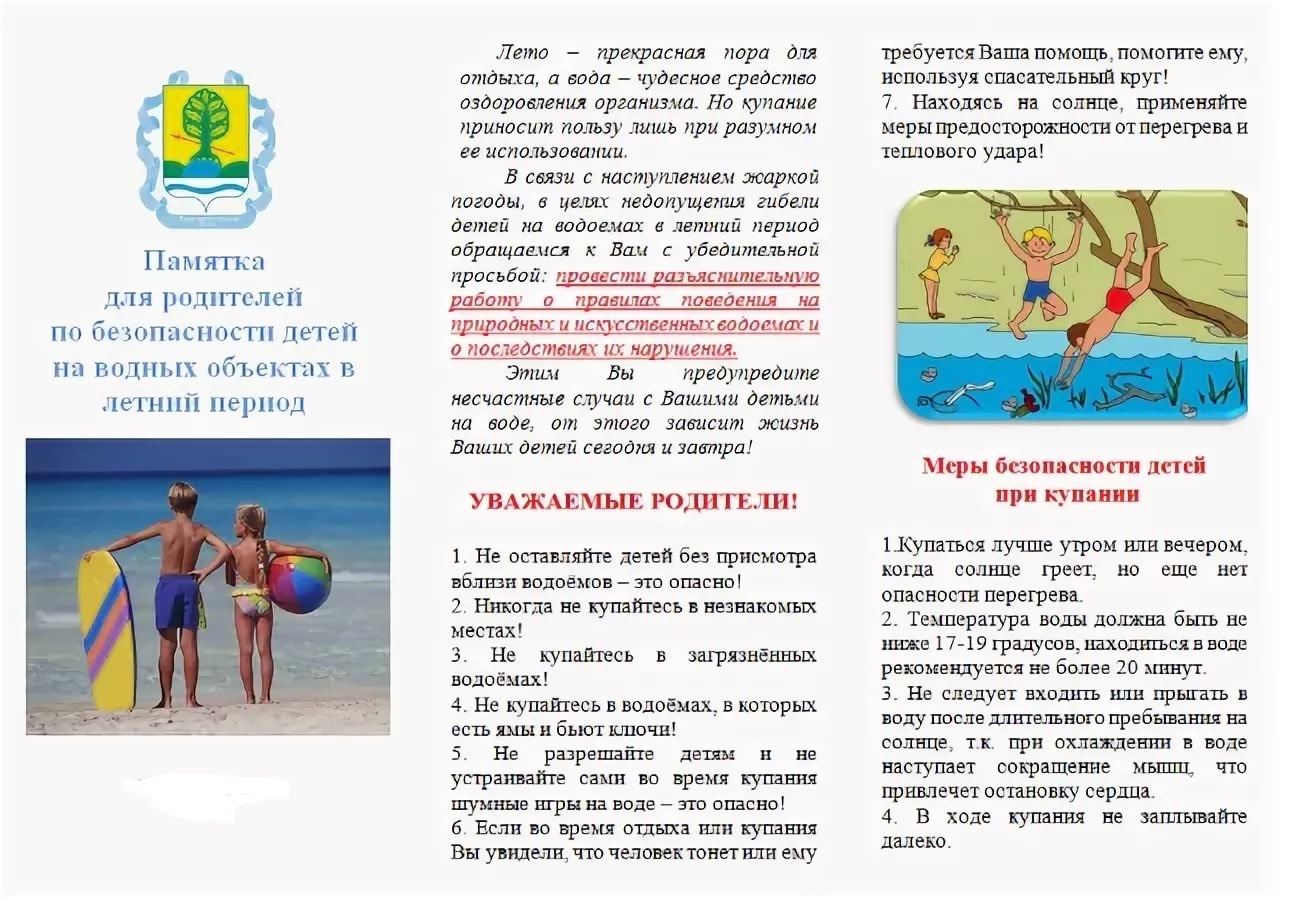 КармановоВОДА – ОПАСНАЯ СТИХИЯ ДЛЯ ЛЮДЕЙ.Даже спокойная водная гладь, несмотря на кажущуюся безопасность, таит в себе угрозы. Причем неприятности обычно случаются не с теми детьми, которые не умеют плавать, поскольку они обычно не заходят в воду глубже, чем по пояс, а с теми кто считает себя отличными пловцами. Ребенок дошкольного и младшего школьного возраста всегда должны купаться под присмотром взрослых! Более взрослые дети подросткового возраста, если идут сами к водоему, то должны плавать только в специально отведенных для этого местах с безопасным проверенным дном, при отсутствии глубоких ям, сильного течения, водоворотов или больших волн. Многие несчастные случаи происходят именно из-за купания в запрещенных местах.Взрослые должны научить детей правилам поведения на воде и ни на минуту не оставлять ребенка без присмотра вблизи водоемов.Дети могут утонуть менее, чем за две минуты даже в небольшом количестве воды, поэтому их никогда не следует оставлять одних в воде или близ воды, в т.ч. – в ванной.Нужно закрывать колодцы, ванны, ведра с водой.Детей нужно учить плавать, начиная с раннего возраста.Дети должны знать, что нельзя плавать без присмотра взрослых.ОСНОВНЫЕ ПРАВИЛА БЕЗОПАСНОСТИ ДЕТЕЙ НА ВОДЕ:Запрещено заплывать за буйки, а если их нет, то слишком далеко от берега;Нельзя близко подплывать к судам;Нельзя прыгать в воду с лодок, причалов, мостов и других, не предназначенных для этого мест;Нельзя прыгать в воду в местах, где мелко или незнакомое дно;Нельзя после перегрева на солнце или долгого бега резко прыгать в холодную воду, это может вызвать шок и потерю сознания или остановку сердца. Предварительно нужно сполоснуться водой;Нельзя купаться в шторм и при сильных волнах;Нельзя купаться в водоемах, берег которых обложен большими камнями или бетонными плитами, они покрываются мхом, становятся скользкими и по ним опасно и трудно выбираться;Надувные матрасы и круги предназначены для плавания только вблизи берега;Нельзя играть в воде в игры связанные с захватыванием соперника и удерживанием его под водой, находящийся в таком положении человек может захлебнуться и потерять сознание.МЕРЫ БЕЗОПАСНОСТИ ПРИ КУПАНИИ:Купаться лучше утром или вечером, когда солнце греет, но еще нет опасности перегрева.Температура воды должна быть не ниже 17-19 градусов, находиться в воде рекомендуется не более 20 минут.Плавать нужно только в специально оборудованных для этого местах.Всегда смотрите за купающимися детьми.В ходе купания не заплывайте далеко.Следует помнить, что ограничительные знаки на воде указывают на конец акватории с проверенным дном. Пренебрежение этими правилами может привести к получению травмы или гибели.